STRICTLY PRIVATE AND CONFIDENTIAL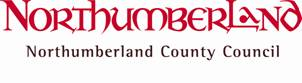 PRE-EMPLOYMENT HEALTH DECLARATION   Section A – Must be completed by Appointing Officer before questionnaire is given to applicant. The completed questionnaire should be returned to ohpem@nhct.nhs.uk Section B - All further sections to be completed by the Applicant PLEASE READ THE GUIDANCE NOTES BEFORE COMPLETING THE DECLARATIONYour answers to this questionnaire will be CONFIDENTIAL to the Occupational Health Unit and will not be given to anyone else without your written permission. The purpose of the questionnaire is to see whether you have any health problems that could affect your ability to undertake the duties of the post you have been offered or place you at any risk in the workplace. We may recommend adjustments or assistance as a result of this assessment to enable you to do the job. Our aim is to promote and maintain the health of all people at work. Before health clearance is given for employment you may be contacted by an Occupational Health Advisor. An appointment with the Occupational Health Physician may also be necessary. Please help us to help you by completing the questionnaire as fully as possible. Please complete this form in Black pen/ typeface and block capitals.Personal Details:Sickness Absence Record:Guidance Notes for making a Pre-Employment Health DeclarationIMPORTANT!!  PLEASE READ THIS INFORMATION BEFORE COMPLETING THE DECLARATIONPurpose of the Pre-Employment Health DeclarationThis declaration is used for the following purposes:To help identify employees who need further health assessment or advice. To enable the Occupational Health Advisor to give an opinion on your fitness for your new job and advise on any reasonable adjustments that may be required.To be a simple record of your health status at the time you started your new job.If you answer YES to any question, you will be contacted by an Occupational Health Advisor (OHA) and they will conduct a short interview over the phone. In certain cases, you may be asked to attend in person for an interview with an OHA or an Occupational Health Physician (OHP). They will then provide an opinion to the manager on your fitness for your new job. Very few applicants are found to be unfit for employment. Pre-employment assessments cannot be conducted retrospectively once an employee has been appointed. If a manager needs advice on a new employee’s fitness for post they must make a medical referral using the Medical Referral Form. Failure to disclose a known medical condition may affect your work and could limit your rights in respect of the Equality Act 2010, as well as adversely affecting the Council’s ability to implement reasonable adjustments to assist you.  2.	Function of the Occupational Health  AdvisorsNorthumberland County Council’s Occupational Health Advisors are specialist Registered Nurses. They will provide an opinion to your manager on your fitness for a particular job. They can also provide advice regarding reasonable adjustments to the employee’s workplace, equipment or duties to help them start or continue employment. 3.	Confidentiality of informationThe declaration will be processed by Occupational Health Advisors and the information collected will be treated as confidential personal information.Strict standards of medical confidentially and the Data Protection Act 1998 will apply to any additional information that you give to an Occupational Health Advisor or Physician. Occupational Health case notes are stored as a separate, medically confidential file.  They are not shared with any other external department or agency. An Occupational Health Advisor will provide the appointing manager with an opinion on your medical fitness for a particular job and advise them about any reasonable adjustments that are needed. However, specific details about your medical history can only be given to the appointing manager with your consent. 4.	Data Protection Act 1998Personal information collected on this declaration will be processed and stored in full accordance with the Data Protection Act 1998. The information collected will only be used for the stated purposes. It will not be shared with any external agency. If a job application is successful, the declaration will be stored within the Occupational Health Unit. If a prospective employee does not start employment the declaration will be kept for no longer than necessary and then destroyed. This is usually for a period of up to six months to allow for the consideration and resolution of any disputes or complaints.5.	Equality Act 2010If you are disabled for the purposes of the Equality Act, your employer has a duty to make 'reasonable adjustments' to make sure you are not put at a substantial disadvantage by employment arrangements or any physical feature of the workplace.The Equality Act defines a person as having a disability where they have a physical or mental impairment which has a substantial and long-term adverse effect on their ability to carry out normal day-to-day activities.6.	Which health conditions should be declared?You should declare a physical or mental health condition by answering “yes” if that condition:Has caused previous episodes of long term sickness absences from work (more than 20 days in the last 12 months)Has caused previous repeated short term sickness absences (more than 6 separate absences in the previous 12 months)Was caused by a previous employmentIs likely to cause future absencesIs likely to become progressively worse and is likely to be made worse by your new workIs likely to prevent you carrying out your contracted duties or prevent you using equipment necessary to do your jobIs likely to prevent you working your contracted hoursCauses any difficulties with communication, such as with hearing, speech or eyesightPrevents you operating the equipment necessary to do your jobPrevents you using the personal protective equipment needed for that jobCould put yourself or others at risk of injuryRestricts your movements or postureCauses any difficulties with communication, such as with hearing, speech or eyesightIt affects your mood, memory, ability to learn or social skills.It restricts your movement, strength or posture. In addition you must declare by ticking the appropriate box any condition when:You are taking medication whose side effects may affect you at work  A doctor has warned you not to do particular types of work or other activitiesIf you have now or in the past had any drug or alcohol problems 7.	Health declarations by Teachers and Teaching support staff The pre-employment health assessment of teachers will be conducted in accordance with The Education (Teachers) Regulations 1993. Further guidance has been provided in DfEE Circular 4/99 and the DfEE publication Fitness to Teach (2000).  The legislation has been interpreted as applying to other employees that regularly have contact with persons under 19 years old in an educational setting.  This includes Teaching Assistants, and other support and administrative staff.  Teachers and support staff have a special duty under this legislation to disclose any known health conditions that may affect themselves or others at work. Proposed position as per Job Description title (Full title, no abbreviations): Proposed position as per Job Description title (Full title, no abbreviations): Directorate:Service/School: Hours of work (contractual hours): Newly Qualified Teacher/Social Worker: Yes      No  Name of Appointing Officer: HR Contact: To ascertain Health Surveillance requirements please indicate if this work involves:Exposure to Noise       Exposure to chemicals/Dust/Fumes     Exposure to Vibration  To ascertain Health Surveillance requirements please indicate if this work involves:Exposure to Noise       Exposure to chemicals/Dust/Fumes     Exposure to Vibration  Does the work also involve any of the tasks below?     Yes   No   If Yes, please indicate which:Heavy Manual Handling       Work with Moving Machinery             Work at Heights Working in Isolation             Display Screen Equipment Use         Night Work         Food handling                     Driving Large Vehicles or Passenger Carry Vehicles (minibuses)  	CALM/Restraint                ☐     NAPPI/Restraint                ☐     Does the work also involve any of the tasks below?     Yes   No   If Yes, please indicate which:Heavy Manual Handling       Work with Moving Machinery             Work at Heights Working in Isolation             Display Screen Equipment Use         Night Work         Food handling                     Driving Large Vehicles or Passenger Carry Vehicles (minibuses)  	CALM/Restraint                ☐     NAPPI/Restraint                ☐     Surname: Surname: Title: Forename(s): Forename(s): Date of Birth: Home Telephone: Home Telephone: Mobile: Home Address: Home Address: Home Address: Postcode: Email: Email: Have you worked for Northumberland County Council in the last 5 years?   Yes      No  Have you worked for Northumberland County Council in the last 5 years?   Yes      No  Have you worked for Northumberland County Council in the last 5 years?   Yes      No  Please detail the number of days you have been absent from work (or school) in the last two years. Outline the reasons for absence, please state if these absent dates where due to a disability.Please detail the number of days you have been absent from work (or school) in the last two years. Outline the reasons for absence, please state if these absent dates where due to a disability.Please detail the number of days you have been absent from work (or school) in the last two years. Outline the reasons for absence, please state if these absent dates where due to a disability.Please detail the number of days you have been absent from work (or school) in the last two years. Outline the reasons for absence, please state if these absent dates where due to a disability.How many days were you absent?When was this?Reason for absence:Reason for absence:Have you any health problems which affect your ability to:Have you any health problems which affect your ability to:Have you any health problems which affect your ability to:AnswerDriveDriveDriveYes      No  Sit for long periodsSit for long periodsSit for long periodsYes      No  StandStandStandYes      No  WalkWalkWalkYes      No  Climb StairsClimb StairsClimb StairsYes      No  LiftLiftLiftYes      No  Use HandsUse HandsUse HandsYes      No  Work at heights/ladders/StagingWork at heights/ladders/StagingWork at heights/ladders/StagingYes      No  Work in a noisy environmentWork in a noisy environmentWork in a noisy environmentYes      No  Work with vibratory toolsWork with vibratory toolsWork with vibratory toolsYes      No  If you have answered ‘Yes’ to any of the above, please give details:If you have answered ‘Yes’ to any of the above, please give details:If you have answered ‘Yes’ to any of the above, please give details:If you have answered ‘Yes’ to any of the above, please give details:Current Medical TreatmentAnswerAnswerFurther details:Further details:Further details:Further details:Are you attending a GP for treatment, attending a hospital for treatment or currently awaiting an appointment for treatment?Yes      No  Yes      No  Are you receiving any prescribed medications (tablets, inhalers, creams, injections, etc.) at the moment?Yes      No  Yes      No  Past Medical HistoryAnswerAnswerFurther details:Further details:Further details:Further details:Have you had to leave a job due to ill health or been medically retired?Yes      No  Yes      No  Do you have, or have you ever had, any health condition which may have been caused, or made worse, by work?Yes      No  Yes      No  Do you consider yourself to have a disability? If yes please specify the disability.Yes      No  Yes      No  Have you ever been declined ill health benefits or told you would not be eligible for them?Yes      No  Yes      No  Have you ever had any difficulties at work or in education as a result of a medical condition or learning difficulty (including autism, dyslexia, dyspraxia and Attention Deficit Hyperactivity Disorder – ADHD)Yes      No  Yes      No  Equality Act 2010A disability is defined by the Equality Act 2010 as “A physical or mental impairment which has a substantial and long-term adverse effect on a person’s ability to carry out normal day-to-day activities.Equality Act 2010A disability is defined by the Equality Act 2010 as “A physical or mental impairment which has a substantial and long-term adverse effect on a person’s ability to carry out normal day-to-day activities.Equality Act 2010A disability is defined by the Equality Act 2010 as “A physical or mental impairment which has a substantial and long-term adverse effect on a person’s ability to carry out normal day-to-day activities.Equality Act 2010A disability is defined by the Equality Act 2010 as “A physical or mental impairment which has a substantial and long-term adverse effect on a person’s ability to carry out normal day-to-day activities.Equality Act 2010A disability is defined by the Equality Act 2010 as “A physical or mental impairment which has a substantial and long-term adverse effect on a person’s ability to carry out normal day-to-day activities.Equality Act 2010A disability is defined by the Equality Act 2010 as “A physical or mental impairment which has a substantial and long-term adverse effect on a person’s ability to carry out normal day-to-day activities.Equality Act 2010A disability is defined by the Equality Act 2010 as “A physical or mental impairment which has a substantial and long-term adverse effect on a person’s ability to carry out normal day-to-day activities.Do you have a disability that may affect your ability to undertake the role which you have been offered or that requires special arrangements to be made to allow you to undertake the role?Do you have a disability that may affect your ability to undertake the role which you have been offered or that requires special arrangements to be made to allow you to undertake the role?Do you have a disability that may affect your ability to undertake the role which you have been offered or that requires special arrangements to be made to allow you to undertake the role?Do you have a disability that may affect your ability to undertake the role which you have been offered or that requires special arrangements to be made to allow you to undertake the role?Do you have a disability that may affect your ability to undertake the role which you have been offered or that requires special arrangements to be made to allow you to undertake the role?Yes      No Yes      No If yes, please tell us what adjustments, equipment or facilities you would require to enable you to perform the role:If yes, please tell us what adjustments, equipment or facilities you would require to enable you to perform the role:If yes, please tell us what adjustments, equipment or facilities you would require to enable you to perform the role:If yes, please tell us what adjustments, equipment or facilities you would require to enable you to perform the role:If yes, please tell us what adjustments, equipment or facilities you would require to enable you to perform the role:If yes, please tell us what adjustments, equipment or facilities you would require to enable you to perform the role:If yes, please tell us what adjustments, equipment or facilities you would require to enable you to perform the role:Have you ever had any of the following?Have you ever had any of the following?Have you ever had any of the following?AnswerAnswerIf yes, provide detailsIf yes, provide detailsAllergies (including hayfever)Allergies (including hayfever)Allergies (including hayfever)Yes   No  Yes   No  Frequent headaches or migraine'sFrequent headaches or migraine'sFrequent headaches or migraine'sYes   No  Yes   No  Low or high blood pressureLow or high blood pressureLow or high blood pressureYes   No  Yes   No  Any other blood condition or disorderAny other blood condition or disorderAny other blood condition or disorderYes   No  Yes   No  Skin disorders such as eczema, psoriasis or skin rashesSkin disorders such as eczema, psoriasis or skin rashesSkin disorders such as eczema, psoriasis or skin rashesYes   No  Yes   No  Visual disturbances or defects such as blurred vision, colour blindness, scotoma, reduced visual field or blindness Visual disturbances or defects such as blurred vision, colour blindness, scotoma, reduced visual field or blindness Visual disturbances or defects such as blurred vision, colour blindness, scotoma, reduced visual field or blindness Yes   No  Yes   No  Hearing or ear issuesHearing or ear issuesHearing or ear issuesYes   No  Yes   No  Balance problems, vertigo, unexplained dizzy spells Balance problems, vertigo, unexplained dizzy spells Balance problems, vertigo, unexplained dizzy spells Yes   No  Yes   No  Fits, blackouts, epilepsy, fainting or unexplained periods of unconsciousnessFits, blackouts, epilepsy, fainting or unexplained periods of unconsciousnessFits, blackouts, epilepsy, fainting or unexplained periods of unconsciousnessYes   No  Yes   No  Nervous system diseases such as strokes, neuritis or multiple sclerosisNervous system diseases such as strokes, neuritis or multiple sclerosisNervous system diseases such as strokes, neuritis or multiple sclerosisYes   No  Yes   No  Lung issues such as pneumonia, emphysema, asthma or bronchitisLung issues such as pneumonia, emphysema, asthma or bronchitisLung issues such as pneumonia, emphysema, asthma or bronchitisYes   No  Yes   No  Malignancies or cancersMalignancies or cancersMalignancies or cancersYes   No  Yes   No  Unexplained breathlessness, chest pain, angina or heart diseaseUnexplained breathlessness, chest pain, angina or heart diseaseUnexplained breathlessness, chest pain, angina or heart diseaseYes   No  Yes   No  Bladder or Kidney conditionsBladder or Kidney conditionsBladder or Kidney conditionsYes   No  Yes   No  Liver conditions such as jaundice or hepatitisLiver conditions such as jaundice or hepatitisLiver conditions such as jaundice or hepatitisYes   No  Yes   No  Metabolic conditions such as thyroid/adrenal gland disease or diabetesMetabolic conditions such as thyroid/adrenal gland disease or diabetesMetabolic conditions such as thyroid/adrenal gland disease or diabetesYes   No  Yes   No  Rheumatism, Arthritis, gout or similarRheumatism, Arthritis, gout or similarRheumatism, Arthritis, gout or similarYes   No  Yes   No  Infectious diseasesInfectious diseasesInfectious diseasesYes   No  Yes   No  Stress related problems, anxiety problems, depression or mental breakdownsStress related problems, anxiety problems, depression or mental breakdownsStress related problems, anxiety problems, depression or mental breakdownsYes   No  Yes   No  Misuse of substances such as drugs, steroids or alcoholMisuse of substances such as drugs, steroids or alcoholMisuse of substances such as drugs, steroids or alcoholYes   No  Yes   No  Any surgical procedures or operationsAny surgical procedures or operationsAny surgical procedures or operationsYes   No  Yes   No  Any other medical conditions, illness or diseaseAny other medical conditions, illness or diseaseAny other medical conditions, illness or diseaseYes   No  Yes   No  Do you have, or have you ever had, any kind of back, joint/limb or muscle problem?Do you have, or have you ever had, any kind of back, joint/limb or muscle problem?Do you have, or have you ever had, any kind of back, joint/limb or muscle problem?Yes   No  Yes   No  Occupational Health Declaration/Consent FormOccupational Health Declaration/Consent FormOccupational Health Declaration/Consent FormOccupational Health Declaration/Consent FormI declare that all the answers given in the above Pre Employment Health Declaration are complete, true and I have not omitted any information, or mislead the County Council. I understand this would be sufficient grounds for serious action to be taken against me, including dismissal.I consent to the processing of my personal data included in this document for the purposes of the Data Protection Act 1998 and understand that the data is being collected To help identify employees who need further health assessment or advice. To enable the Occupational Health Advisor to give an opinion on fitness for a new job and to advise on any reasonable adjustments that may be required.To be a record of health status at the start of employmentFollowing my conditional offer of employment, I consent to:Being medically examined/assessed by an Occupational Health Physician if required.My proposed employer being notified about my medical fitness and any adjustments that may be required to enable me to take up the duties required by the post. This will include information about all absences from work or education in the last two years.I understand that I cannot be offered the post without a report/certificate from Occupational Health.I declare that all the answers given in the above Pre Employment Health Declaration are complete, true and I have not omitted any information, or mislead the County Council. I understand this would be sufficient grounds for serious action to be taken against me, including dismissal.I consent to the processing of my personal data included in this document for the purposes of the Data Protection Act 1998 and understand that the data is being collected To help identify employees who need further health assessment or advice. To enable the Occupational Health Advisor to give an opinion on fitness for a new job and to advise on any reasonable adjustments that may be required.To be a record of health status at the start of employmentFollowing my conditional offer of employment, I consent to:Being medically examined/assessed by an Occupational Health Physician if required.My proposed employer being notified about my medical fitness and any adjustments that may be required to enable me to take up the duties required by the post. This will include information about all absences from work or education in the last two years.I understand that I cannot be offered the post without a report/certificate from Occupational Health.I declare that all the answers given in the above Pre Employment Health Declaration are complete, true and I have not omitted any information, or mislead the County Council. I understand this would be sufficient grounds for serious action to be taken against me, including dismissal.I consent to the processing of my personal data included in this document for the purposes of the Data Protection Act 1998 and understand that the data is being collected To help identify employees who need further health assessment or advice. To enable the Occupational Health Advisor to give an opinion on fitness for a new job and to advise on any reasonable adjustments that may be required.To be a record of health status at the start of employmentFollowing my conditional offer of employment, I consent to:Being medically examined/assessed by an Occupational Health Physician if required.My proposed employer being notified about my medical fitness and any adjustments that may be required to enable me to take up the duties required by the post. This will include information about all absences from work or education in the last two years.I understand that I cannot be offered the post without a report/certificate from Occupational Health.I declare that all the answers given in the above Pre Employment Health Declaration are complete, true and I have not omitted any information, or mislead the County Council. I understand this would be sufficient grounds for serious action to be taken against me, including dismissal.I consent to the processing of my personal data included in this document for the purposes of the Data Protection Act 1998 and understand that the data is being collected To help identify employees who need further health assessment or advice. To enable the Occupational Health Advisor to give an opinion on fitness for a new job and to advise on any reasonable adjustments that may be required.To be a record of health status at the start of employmentFollowing my conditional offer of employment, I consent to:Being medically examined/assessed by an Occupational Health Physician if required.My proposed employer being notified about my medical fitness and any adjustments that may be required to enable me to take up the duties required by the post. This will include information about all absences from work or education in the last two years.I understand that I cannot be offered the post without a report/certificate from Occupational Health.Signature:Date:For office use only:For office use only:For office use only:For office use only:For office use only:For office use only:For office use only:For office use only:For office use only:IncompleteIncompleteFIT:Yes   No  Yes   No  Yes   No  AppointmentAppointmentFit with restrictions:Fit with restrictions:Fit with restrictions:Adjustments Required:Adjustments Required:Adjustments Required:Adjustments Required:GP ReportUNFIT:UNFIT:OHA Signature:OHA Signature:OHA Signature:Date:Date:Date: